Lycée Pierre Mendès France	Gestion		Nom : ………………………………………………2021/2022			Prénom : …………………………………………Version 1								Classe(/groupe) : …………………………	ÉVALUATION N° 3Date 			………………………………………………………………………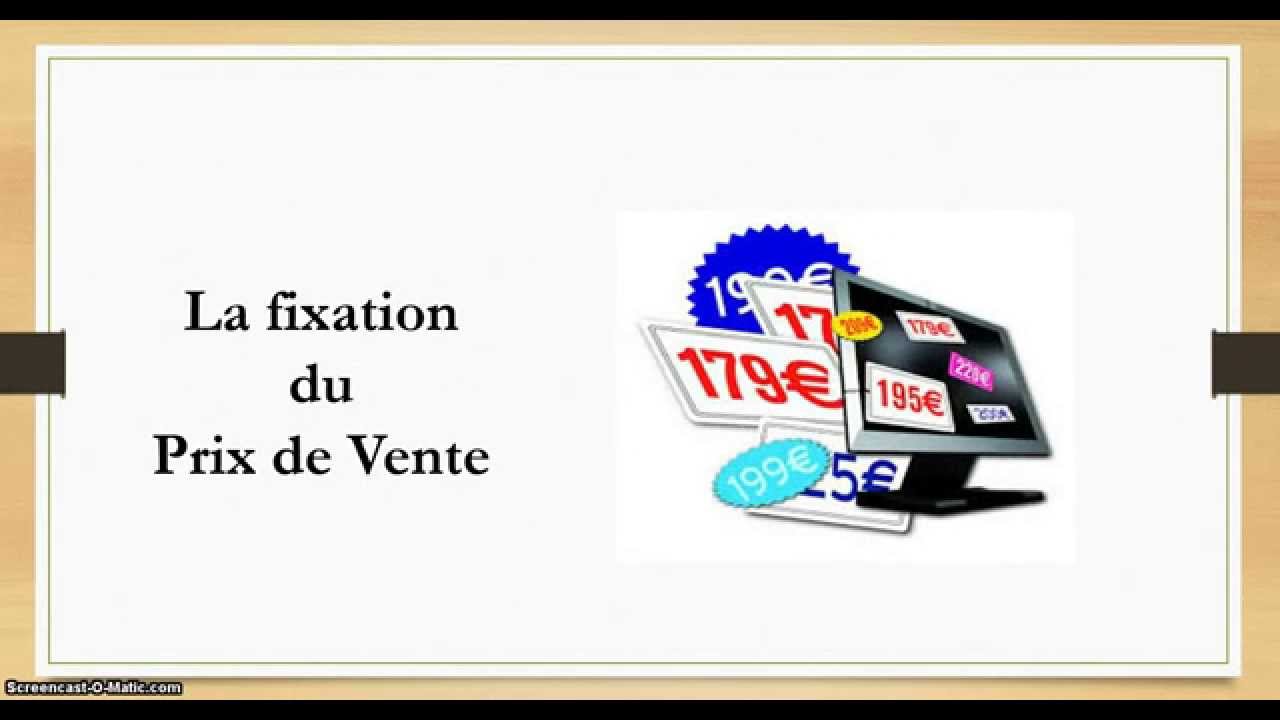 Note			/20Durée			une heure.Objectifs testésRepérer les composantes du prix de vente.Expliquer la fixation d’un prix de vente dans un contexte donné.Barème	Questions						 12 points	Développement structuré				  8 points	Total							20 pointsRemarques	Il vous est demandé de soigner votre écriture et votre présentation, et de présenter votre devoir corrigé des fautes de grammaire et d’orthographe.	Ne reporter sur votre feuille que les numéros des questions.	Vous pouvez traiter les questions dans l’ordre souhaité. L’ensemble du dossier est à rendre à la fin de l’épreuve.Première partieEn fonction de l’annexe 1 et de vos connaissances, répondre aux questions ci-dessous.Il est écrit dans le texte que le prix des vols varie régulièrement. Citez les quatre paramètres qui permettent aux compagnies aériennes de fixer le prix des billets.Pour quelle raison toute entreprise doit-elle tenir compte de son coût de revient afin de fixer son prix de vente ?Face aux concurrents trois politiques de prix sont envisageables. Citez-les et pour chacune d’elle donnez une explication en quelques mots.Qu’appelle-t-on le prix psychologique ?La vente à perte est interdite en France. Cela s’applique-t-il pour les compagnies aériennes et pour quelle raison ?Que signifie la « compétitivité hors coût » pour une entreprise, et notamment pour une compagnie aérienne ?Seconde partie :Vous êtes stagiaire dans une entreprise de votre secteur d’activité. Elle vous demande de rédiger un article argumenté pour son journal interne en répondant à la question suivante : En quoi le prix de vente fixé par les entreprises est un enjeu stratégique ?À partir de l’annexe 2 et de vos connaissances, vous rédigerez un article argumenté pour le journal interne de votre entreprise.L’article comprendra :en introduction votre présentation : le bac que vous passez, le secteur professionnel et le type d’entreprise qui vous intéresse, les compétences nécessaires dans votre métier. Il s’agit d’un entrainement pour le bac, vous ne vous identifiez pas dans le texte par votre nom, ni votre prénom, ni votre lycée ;les difficultés actuelles des entreprises à maintenir leurs coûts pour se garantir une marge bénéficiaire correcte ;les enjeux de la compétitivité nécessaire face aux concurrents ;en conclusion vous expliquerez pourquoi il est nécessaire dans votre secteur de ne pas établir un prix de vente ni trop haut ni trop bas.Annexe 1 – La fixation des prix des billets d'avion, une science complexe !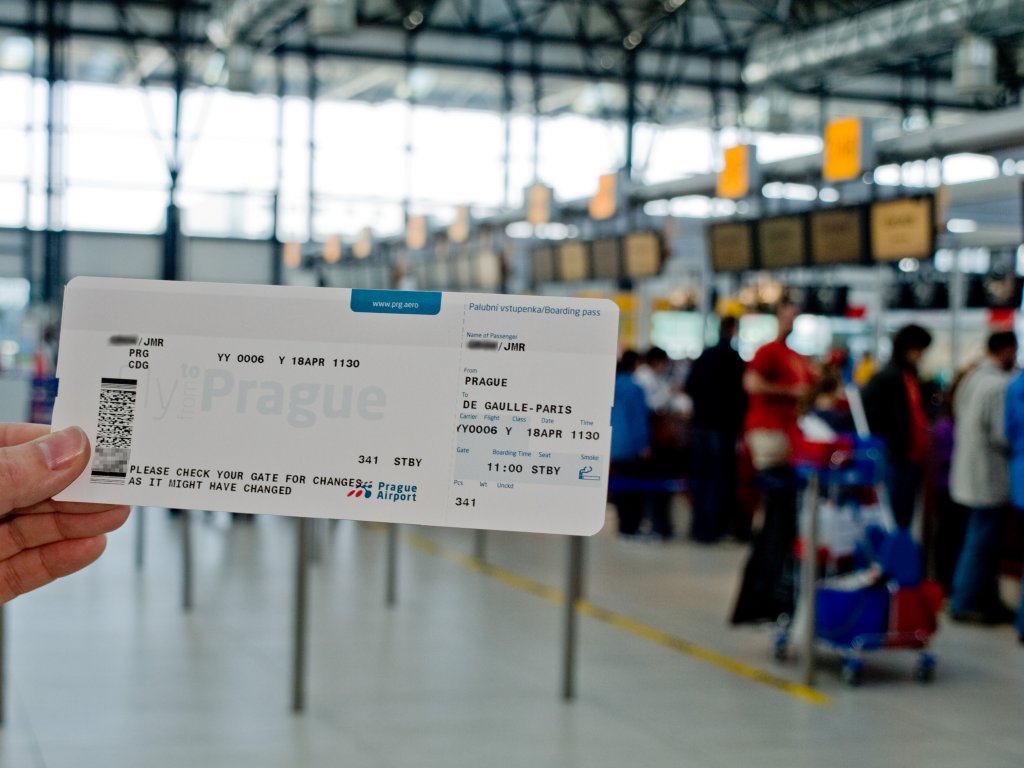 Annexe 2 – Les enjeux d’une politique de prix